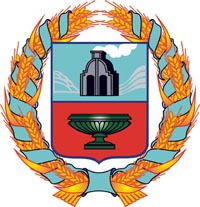 АДМИНИСТРАЦИЯ АНДРОНОВСКОГО СЕЛЬСОВЕТАТЮМЕНЦЕВСКОГО РАЙОНА  АЛТАЙСКОГО КРАЯРАСПОРЯЖЕНИЕс. Андроново06.04.2020 года                                                                                                              № 12-р"О назначении патрульных групп муниципального Образования Андроновский сельсовет Тюменцевского района"В соответствии с Федеральным законом от 21.12.1994 года № 69-ФЗ "О пожарной безопасности", Федеральным законом от 21.12.1994 года № 68-ФЗ "О защите населения и территорий от чрезвычайных ситуаций природного и техногенного характера", Федеральным законом от 06.10.2003 года № 131-ФЗ "Об общих принципах организации местного самоуправления в Российской Федерации", Решением Межведомственной комиссии по предупреждению и ликвидации ЧС и обеспечению пожарной безопасности при Коллегии по проблемам безопасности и правопорядка в Сибирском Федеральном округе от 08.12.2015г №2, распоряжением Сибирского регионального центра МЧС России от 27.04.2016г. № 168 « О создании патрульных, патрульно-маневренных, маневренных групп», протокольного решения селекторного совещания СРЦ МЧС России по анализу работы главных управлений МЧС России по субъектам РФ СФО по предупреждению, реагированию и ликвидации ЧС от 16.05.2016г. №137.Назначить патрульную группу муниципального образования Андроновский сельсовет Тюменцевского  района Алтайского края:             - Судакова Наталья Алексеевна - 83858827597             - Флек Марина Владимировна - 83858827525      2. Назначить патрульно-маневренную группу муниципального  образования Андроновский          сельсовет Тюменцевского  района Алтайского края:- Десятов Евгений Александрович- Фролов Алексей Анатольевич- Маликов Юрий Николаевич- Шартон Александр Владимирович      3. Настоящее распоряжение довести до заинтересованных лиц.      4. Обнародовать данное распоряжение в установленном порядке.      5. Контроль за исполнением настоящего распоряжения оставляю за собой.Глава  Андроновского  сельсовета                                                                /Н.А. Судакова/